Ильченко Л.П.В ПОМОЩЬ УЧИТЕЛЮ«Новые условия предъявляют новые требования к образованию, когда не знания, а понимание становится основной задачей воспитания ума и сознания. Вацлав Гавел заметил, что «чем больше я знаю, тем меньше я понимаю». Избыток информации – одна из самых глубоких проблем, стоящих перед системой современного знания. Какая информация важна, а какая нет? Как ее отбирать?» Профессор С.П. КапицаВВЕДЕНИЕ	В настоящее время информационные технологии охватили практически все сферы человеческой деятельности. Появились новые потребности, что повлияло на человеческие ценности. Одна из жизненных целей человека – получить как можно больше знаний, приобщиться к культуре разных народов, то есть, в конечном счете, освоить как можно больше информации. Обращение к сути объектов, в частности, в период обучения, не прихоть, не дань традиции, а безальтернативный способ удержать цивилизацию от разрушения. И чем скорее это будет осознано, тем с меньшими потерями будет достигнуто.	В концепции стандартов второго поколения сформулированы требования к результатам образования, имеющие универсальное, метапредметное значение, включающие: умения организовывать свою деятельность, определять ее цели и задачи, выбирать средства реализации цели и применять их на практике, взаимодействовать в группе в достижении общих целей, оценивать достигнутые результаты; ключевые компетентности, имеющие универсальное значение для различных видов деятельности (обобщенные способы решения учебных задач; исследовательские, коммуникативные и информационные умения), умение работать с разными источниками информации; готовность к профессиональному выбору; и требования к результатам образования, отражающие предметные знания и умения, включающие: знания о сущности и особенностях объектов и явлений действительности в соответствии с содержанием конкретного учебного предмета; понимание причинно-следственных, функциональных и иных связей и взаимозависимостей предметов, их объективной значимости; владение базовым понятийным аппаратом, необходимым для получения дальнейшего образования; применение приобретенных умений, навыков и знаний для решения различных типичных жизненных ситуаций.Во многих школах уже сегодня используются ИКТ (информационные и коммуникационные технологии), но до сих пор не существует стандартизации в их использовании. Существенным средством информатизации выступают образовательные информационные ресурсы, опубликованные в сети Интернет. Не случайно их своевременное и корректное использование всеми специалистами, работающими в системе образования, служит залогом эффективной подготовки учащихся.	Работа на компьютере, умение использовать ИКТ в работе, умение создавать, а главное использовать информационные ресурсы, являются основополагающими приоритетами нового стиля работы педагога. Уже стало совершенно понятным, что преподаватели могут и должны владеть основами информационных технологий и методикой их использования в своей профессиональной деятельности.	Поэтому в настоящее время перед педагогами стоят непростые задачи: научить учащихся правильно сортировать информацию, привить информационную культуру, дать им представление о том, что искать, а также научить определять, что представляет собой предмет поиска, чтобы за фактами и цифрами они видели главное — содержание. Понятно, что при этом учитель должен быть грамотным в этой области и знать Интернет-технологии, должен уметь организовать работу учащихся по поиску и анализу необходимой информации, а также осуществлять контроль за доступом к информации.		Цель работы – изучение и систематизация образовательных возможностей использования Internet-ресурсов в работе учителя начальных классов и педагога дополнительного образования для развития ИКТ - компетентностей. 	Под ИКТ – компетенциями нами понимается прием, переработка, выдача информации; преобразование информации (чтение, конспектирование, мультимедийные  технологии, компьютерная грамотность; владение электронной, интернет технологией.Отсутствие системного подхода к размещению информационных ресурсов в сети Интернет, а также отсутствие единообразия в решении психолого-педагогических, технологических, эстетических, эргономических и ряда других проблем при разработке и использовании образовательных информационных ресурсов приводит к практическому неиспользованию преимуществ телекоммуникационных средств в целях повышения качества образовательного процесса в системе общего среднего образования.	Таким образом, педагог, используя информационные ресурсы Интернет повышает свою квалификацию, изучает опыт работы российских и зарубежных коллег; получает нормативно-справочные документы с серверов министерств, областных, городских и районных отделов образования; имеет свободный доступ ко многим российским и зарубежным периодическим изданиям; своевременно получает информацию о новейших педагогических технологиях и системах; разрабатывает  конспекты и дидактические материалы; использует на уроках и внеклассных занятиях методические и дидактические материалы; получает  информацию о конференциях, конкурсах и грантах, отправке заявок на участие в них; сообщения о своих разработках и их публикации, выступлениях на конференциях, семинарах и форумах; осуществляет поиск единомышленников и коллег в других регионах.     	Практическая значимость данной работы: информационные ресурсы Интернет  могут быть использованы в работе учителя начальных классов и педагога дополнительного образовании с целью повышения уровня ИКТ-компетентций.МЕТОДИЧЕСКАЯ КОПИЛКА www.uroki.net/docnach.htm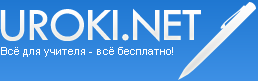 На страницах этого сайта располагается следующую информацию: поурочное и тематическое планирование, открытые уроки, сценарии школьных праздников для проведения Первого звонка, Дня Учителя, Осеннего бала, Нового Года, Новогоднего вечера, Дня влюблённых, 14 февраля, 23 февраля, 8 Марта, Последнего звонка, Выпускного вечера (бала), классные часы, методические разработки, конспекты уроков, учебники, лабораторные, контрольные работы и множество других материалов для учителей начальных классов, информатики, а также материалы для педагогов-организаторов, школьных психологов, завучей, классных руководителей и директоров школ, лицеев, гимназий.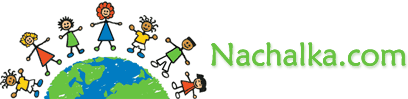 www.nachalka.com Nachalka.com - сообщество для людей от 6-и лет и старше, имеющих отношение к начальной школе.	Учителям можно пообщаться друг с другом на "нейтральной территории". "Начальная школа" - площадка, свободная от "начальников" всех рангов и калибров, от чинов и званий, кроме одного звания - учитель. Учебные фильмы, слайд-шоу и мультфильмы.	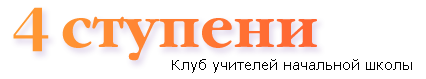 http://www.4stupeni.ru/На сайте реализована уникальная партнерская программа для учителей.http://catalog.iot.ru/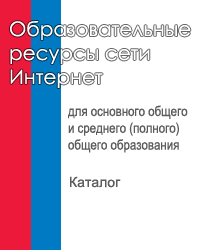  В каталоге представлены результаты анализа образовательных ресурсов, размещенных в сети Интернет и представляющих интерес для школьного образования. В издании представлено более 1000 интернет-ресурсов, в том числе официальные сайты федеральных и региональных органов управления образованием, федеральные и региональные информационно-образовательные порталы, сайты образовательных СМИ, электронные версии энциклопедий, словарей и справочников, средства для разработки электронных образовательных ресурсов и поддержки дистанционного обучения, ресурсы для абитуриентов.  http://www.rost.ru/	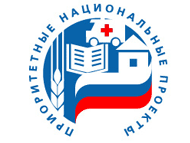 На сайте будут регулярно публиковаться официальные материалы Правительства РФ и профильных министерств и ведомств, данные контрольных органов и экспертные комментарии, касающиеся реализации приоритетных национальных проектов.      http://wiki.km-school.ru/wiki/index.php/Заглавная_страница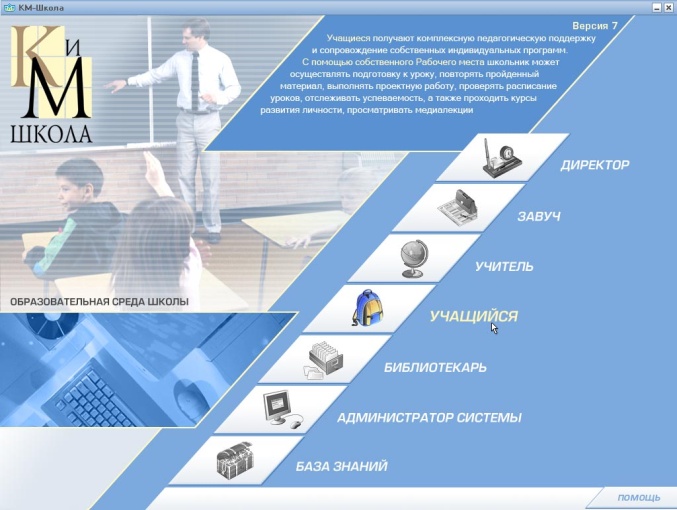 	Образовательный портал, посвященный использованию контентной образовательной информационной системы «КМ-Школа» в образовательном учреждении. На страницах портала представлены тренинги для учителей по использованию мультимедиа контента «КМ-Школы» в учебной деятельности, конкурсы и проекты для учителей и учащихся, методические сообщества, опыт школ в использовании «КМ-Школы»,мнения педагогов, научно-методические разработки. Главная задача сайта – аккумулировать все сведения о реализации приоритетных национальных проектов и помочь каждому человеку разобраться в большом объеме информации, получить ответы на волнующие его вопросы.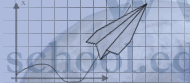 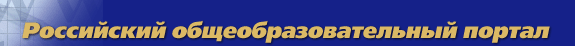    http://www.school.edu.ru/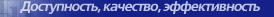 Цель работы Портала - обеспечение оперативного доступа к образовательной информации, повышение уровня образования населения и оказание практической помощи всем участникам образовательного процесса с применением новых образовательных технологий. Поддержка бесперебойного функционирования и доступности контентного сопровождения и технологического развития базовых служб и сервисов Российского общеобразовательного портала обеспечивается в круглосуточном режиме.  http://www.edu.ru/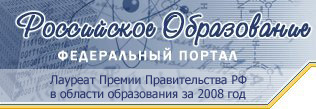 Каталог образовательных интернет-ресурсов   http://www.fcpro.ru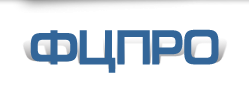 Вопросам информатизации образования уделяется первостепенное внимание и Федеральной целевой программой развития образования на 2006-2010 годы (ФЦПРО)        http://ocpi.ru/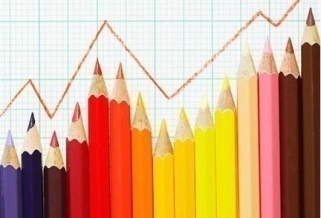 Отраслевой центр педагогической информацииРегиональная коллекция ЦОР, разработанная педагогами Пермского края http://school-collection.edu.ru/catalog/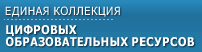 В Единой Коллекции размещены учебно-методические материалы, которые  ориентируют учителя на внедрение современных методов обучения, основанных на использовании информационно-коммуникационных технологий. В ее состав вошли наборы цифровых ресурсов к большому количеству учебников, используемых в школах России, разнообразные тематические и предметные коллекции, а также другие учебные, культурно-просветительские и познавательные материалы.http://standart.edu.ru/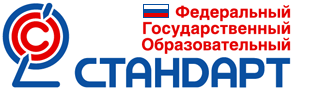 Пакет материалов, предназначенных для реализации образовательного процесса в начальной школе, соответствующего стандартам общего образования второго поколения.                      Международный Институт Развития «ЭкоПро»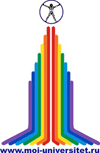                              Образовательный портал Мой университет                                 http://www.moi-universitet.ru     Факультет «Реформа образования» http://www.edu-reforma.ruОбучаться и приобретать реально работающие знания, умения и качества, необходимые современному человеку.Получать самую современную информацию по интересующей теме.Иметь доступ к базам данных проектов, учебных и методических материалов.Встречаться с коллегами и в удобной, комфортной обстановке обсуждать актуальные профессиональные вопросы.Получать квалифицированные консультации и советы экспертов.   http://window.edu.ru/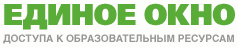 Информационная система "Единое окно доступа к образовательным ресурсам" удостоена Премии Правительства РФ.http://www.e-teaching.ru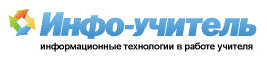 Эта образовательная траектория вобрала в себя самые актуальные и полезные учебные материалы для учителей школ по эффективному применению инструментов ИКТ в их деятельности. После прохождения обучения и успешной сдачи тестирований, учитель можете получить и распечатать сертификат о прохождении дистанционного обучения.Планета Школ: портал http://www.planetashkol.ru Материалы для учителей и учеников: методические разработки; сайты школ; электронная библиотека (нормативная база, собрание произведений школьной программы, электронные учебники, ответы на билеты, статьи и др.).       http://lessons.irk.ru/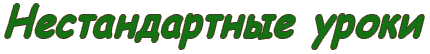 Нестандартные уроки: конспекты уроков для начальных классовКонспекты уроков, основанных на нетрадиционной организации учебного процесса в помощь учителям начальных классов: интегрированные уроки (математика и информатика, литература и психология); урок-исследование (русский язык); уроки–путешествия (русский язык, внеклассное чтение); урок–сказка (математика); урок–театрализация (обучение грамоте).     http://www.zavuch.info/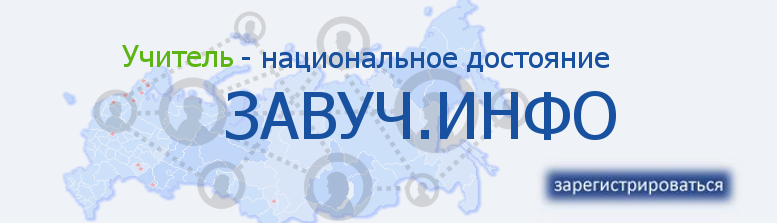 Zavuch.info: информационный портал для работников системы образованияКоллекция методических разработок по всем школьным дисциплинам (планирование, презентации уроков; разработки уроков, тесты). Копилка материалов для завучей школ.   http://www.it-n.ru/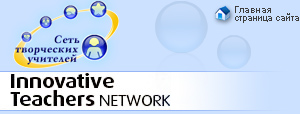 На портале собрана одна из крупнейших в Интернете библиотек авторских методических разработок (свыше 25 тысяч). Целый ряд опубликованных работ создан в результате сетевого взаимодействия участников портала.  http://www.it-n.ru/communities.aspx?cat_no=48433&tmpl=comПедагоги дополнительного образования детейСообщество педагогов, занимающихся дополнительным образованием детей во внеурочное время.  http://www.it-n.ru/communities.aspx?cat_no=5025&tmpl=comИКТ в начальной школе. Доска и мел - наши главные инструменты, но хочется чего-то большего... http://www.it-n.ru/communities.aspx?cat_no=127385&tmpl=comБлог в работе учителя начальных классовОсваиваем технологию создания и ведения образовательного блога http://www.it-n.ru/communities.aspx?cat_no=1191&tmpl=comКлассный руководитель XXI векаКлассное руководство – это не обязанность, это бесконечное творчество!            http://teacher.edu.yar.ru/#aboutВсеросcийский Интернет-проект «Учитель нашей новой школы»Какой видит новую школу учитель, школьник, родитель? О чем мы мечтаем? Чего опасаемся? Интернет-проект – именно для Вас может стать первым шагом в общем деле – строительстве нашей новой школы     http://www.sch2000.ru/about/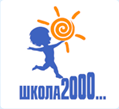 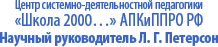 Центр системно-деятельностной педагогики «Школа 2000...» открыт как структурное подразделение Академии повышения квалификации и профессиональной переподготовки работников образования в начале 2004 г. Основной миссией работы Центра является восстановление единого образовательного пространства, в котором реализуется новая, деятельностная парадигма образования.     http://www.openclass.ru/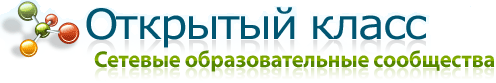 Ресурсы сайта: Цифровые образовательные ресурсы. Элементы Единой коллекции ЦОРПланы-конспекты уроков. Мастер-классы.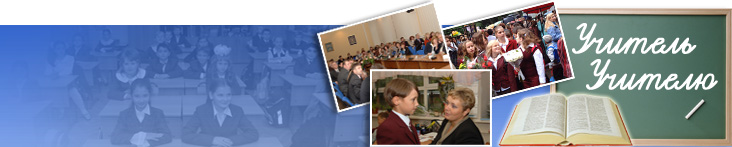 http://www.prosv.ru/umk/konkurs/default.aspxМатериалы ежегодного творческого конкурса «Учитель-Учителю», основной целью которого является знакомство с работой наиболее творческих, активных педагогов нашей страны, умеющих не только талантливо работать, но и делиться своим практическим опытом.    http://www.school2100.ru/regions/regions_main.html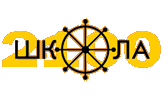 Образовательной системе «Школа 2100» посвящены материалы сайта   Здесь представлены программы для начальной школы – продолжение непрерывных курсов – по обучению грамоте, русскому языку, литературному чтению, риторике, математике, окружающему миру (естествознание и обществознание), технологии, информатике, изобразительной деятельности. Все программы соответствуют федеральному компоненту государственного стандарта общего образования 2004 года.УМК по музыке и программа для дополнительного образования – курс «Театр» в начальной школе. http://www.zankov.ru/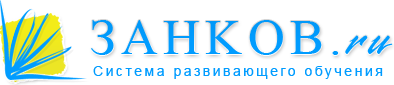 Здесь можно найти нормативные документы, программы учебных курсов, материалы к урокам, советы по конкретным вопросам, онлайновые тесты по воспитанию детей, занимательные задачи, аннотированный каталог учебных пособий по чтению, русскому языку, математике, труду, музыке и другим предметам. Есть возможность другим предметам. Есть возможность сделать заказ на приобретение литературы. http://maro.newmail.ru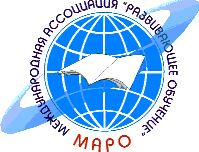  сайт Международной ассоциации «Развивающее обучение» МАРО (система Д.Б. Эльконина – В.В. Давыдова) – содержит материалы по данной системе обучения.      http://orff-schulwerk.narod.ru/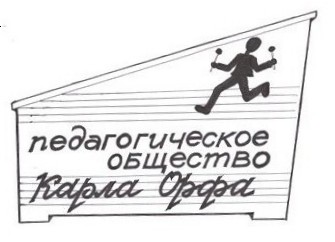 Сайт Педагогического общества Карла Орфа Всероссийского музыкального общества. – Основные разделы сайта:- Креативная педагогика- Пошаговая дидактика- Игры по правилам. - Гуманизм, открытость и общительность. - Сочетание различных видов деятельности: музыки, движения, слова, рисунка и др. - Материал разных культур, эпох. - Много музыки, ритма, радости, движения, общения, игры. - Мощная мотивация ребенка.        http://www.pedobsh.ru/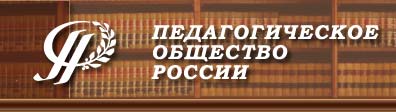     Педагогическое общество России является добровольным научно-педагогическим, творческим общественным объединением, ставящим своей целью содействие развитию и совершенствованию системы образования в России (из Устава). Как и любое общество, оно создано по цеховому (корпоративному) интересу с целью профессионального общения и выполнения гражданского долга.     http://www.edu-all.ru	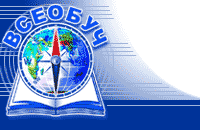     Всеобуч: образовательный интернет-порталИнформация для школьников: сведения о спортивных секциях, творческих кружках, студиях, клубах по интересам. Сведения для родителей: обзор вузов, колледжей, школ и детских садов, помощь в подборе няни или гувернера. Материалы для студентов: информация для подготовки к экзаменам, написания курсовой и дипломной работы. Каталоги образовательных учреждений - детские сады, школы, лицеи, колледжи, техникумы, институты, университеты, академии, вузы, курсы Москвы. Частные обьявления (репетиторы, няни, гувернеры). Документы по образованию.      http://festival.1september.ru/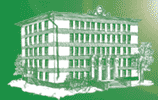 «Открытый урок» — Фестиваль педагогических идей Фестиваль проводится с 2003 года. Фестиваль «Открытый урок» уникален тем, что публикуются все без исключения статьи, присланные на фестиваль.       http://www.ucheba.com/ur_rus/index.htm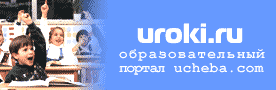 Национальный проект "Образование".Августовский педсовет. Стандарты общего образования. Физическая культура.Примерный план анализа лирического произведения. Проверочные работы 4 класс. Тематическое планирование. Начальная школа.         http://www.obruch.msk.ruсайт журнала «Обруч» («Образование, ребенок, ученик») содержит материалы по темам «Преемственность детского сада и начальной школы», «Дети и здоровье», «Новые программы для детского сада и начальной школы», «Познавательное развитие и развивающее обучение», «Сценарии праздников и развлечения», «Информация о новых книгах», «Методические пособия для педагогов и учителей», «Развивающие книги и учебники для детей».  http://www.vneklassa.narod.ru/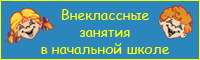 На страницах сайта  "Внекласссные занятия в начальной школе" праздники, концерты, конкурсы, викторины, игры, беседы, КВН, литературно-музыкальные композиции и другие материалы, которые помогут организовать внеклассную работу в начальной школе.   http://www.vinforika.ru/forest/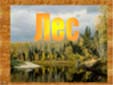 Учебно-методический проект «Лес» для начальной школы по предмету «Мир вокруг нас»О проекте: разработан группой учителей начальных классов; представляет собой учебное пособие для изучения темы «Лес» в рамках дисциплины "Мир вокруг нас". Материалы пособия: планы уроков для каждого класса начальной школы; тестовые задания, информационные сайты, презентации-загадки, буклеты.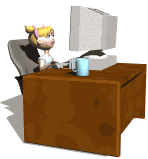  http://annik-bgpu.km.ru/Математика: разработки для начальной школыМетодика преподавания математики в начальных классах. Коллекция математических занимательных игр. Конспекты уроков по математике, задачи для 1-4 класса. Биографии ученых-математиков. Разработки внеклассных мероприятий для начальных классов (уроки по изобразительному искусству, игры-соревнования). Статьи. Подборка ссылок.   http://www.kinder.ru/default.htm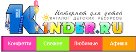  - Интернет для детей. Каталог детских ресурсов   http://spelling.siteedit.ru/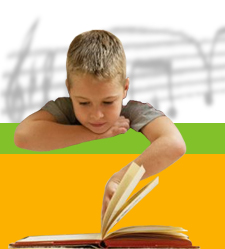 Сайт: Учимся припеваючи:Развлекательно-познавательный сайт о русском языке для учащихся и их родителей. http://schoollessons.narod.ru/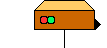 Внеклассные мероприятия к любому празднику -Проектная деятельность в начальной школе -    http://www.lotos.dtn.ru/mo_m_smir_03.htmlРабота с одаренными детьми в начальной школе - http://tmn.fio.ru/works/22x/308/plan.htmСетевое объединение методистов (СОМ). Раздел «Начальная школа»http://center.fio.ru/method/subject.asp?id=10000193 http://solnet.ee/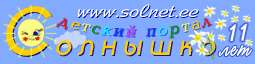 «Солнышко» - SolNet.EE - ежедневный познавательно-развлекательный портал для детей, родителей и педагогов. Конкурсы и викторины, виртуальная школа для малышей, игры и мультфильмы, методики раннего обучения, консультации детских специалистов, сценарии праздников, родительский опыт, служба рассылки виртуальных открыток. Проект начинался как ежемесячный виртуальный детский журнал, со временем превратился в ежедневный портал с эксклюзивным наполнением и своей целевой аудиторией.    ЯИРО (начальная школа) - ЯРОСЛАВСКИЙ ИНСТИТУТ РАЗВИТИЯ ОБРАЗОВАНИЯ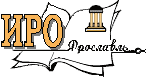 http://www.ipk.yar.ru:8101/resource/distant/earlyschool_education/index.shtml   http://www.ipk.yar.ru:8101/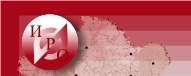 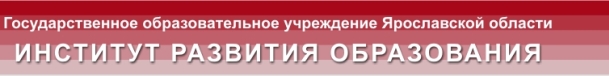 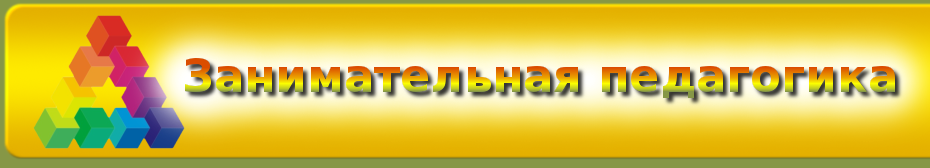                                                                        http://www.zanimatika.ru/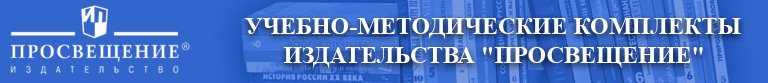 http://book.edu.ru/nach006/Успешный старт. Для тех, кто хочет учиться лучше: серия УМКОбщая информация о тетрадях: описание комплекта, информация о форме организации учебного процесса с тетрадями для преподавателя. Сведения о дидактических материалах курса. http://www.skazochki.narod.ru/index_flash.html	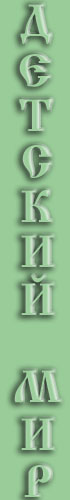  - сайт «Детский мир». Детские песни, мультфильмы, загадки и др. http://u4eba.info/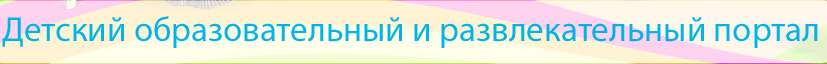 Детский образовательный и развлекательный портал. Загадки, песенки, стишки, считалочки и скороговорки для детей.	  http://www.klepa.ru/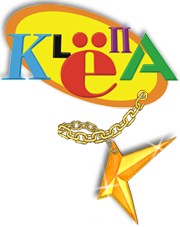 Привет! Я - Клёпа, а это мой детский сайт! Добро пожаловать, дорогие друзья! Наш портал открыт для всех: весёлых, любознательных и неравнодушных! Маленьких и больших, детей и взрослых, педагогов и школьников… http://mishutka.com/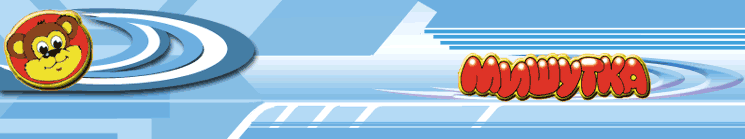 На страницах этого сайта можно не только сказки почитать, но и поиграть во что-нибудь, попробовать разгадать кроссворд или какой-то увлекательный ребус. А ещё можно посетить галерею детских рисунков и поделок или отправить свои.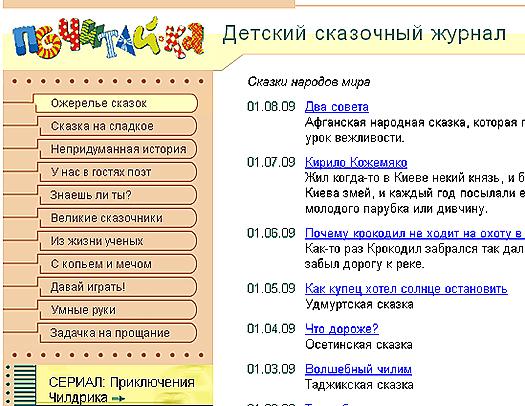          http://www.cofe.ru/read-ka      детский сказочный журнал «Почитай-ка»;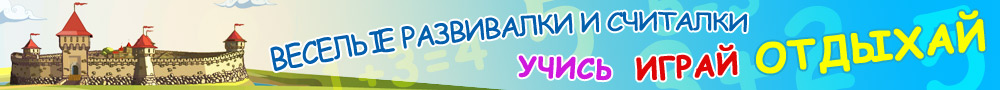 http://nachalka.info/Начальная школа. Уроки Кирилла и МефодияНачальная школа Кирилла и Мефодия: уроки, домашние задания, методика, конспекты http://yaca.yandex.ru/school/Education/Schools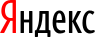 ШКОЛЬНЫЙ ЯНДЕКС. 611 школьных сайтов.  http://www.klyaksa.net/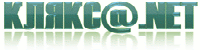 Информационно-образовательный портал для учителя информатики и ИКТ. Для учителя начальных классов есть полезная информация. http://edu.rin.ru/school/           Конспекты уроков.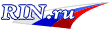   http://school-work.net/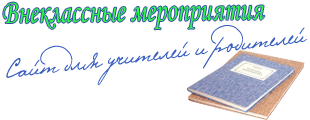 На этом сайте представлен полный цикл календарных, школьных и тематических праздничных мероприятий для детей младшего и среднего возраста.    http://prazdniky.narod.ru/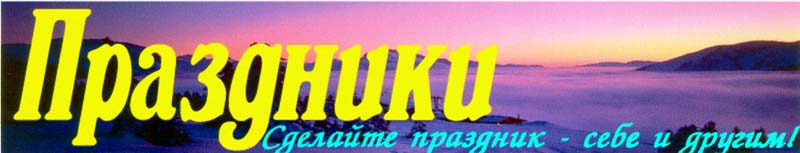 Сценарии разных праздников.http://viki.rdf.ru/Детские электронные книги и презентации: коллекцияПрезентации разбиты по категориям и возрасту. Мультимедийные уроки для начальных классов. 	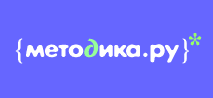 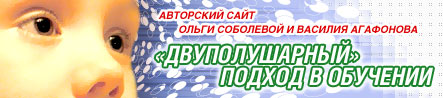 http://www.metodika.ru/О новой методике обучения детей и о книгах. Это новые учебники и учебные пособия по разным предметам школьного курса.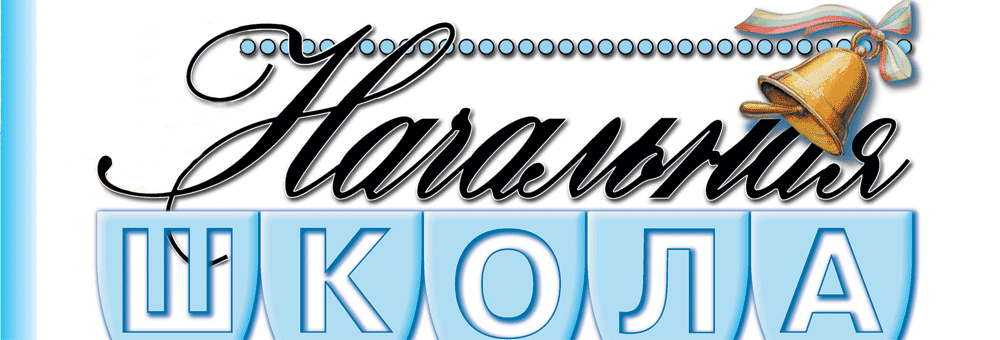  http://www.n-shkola.ru/Журнал «Начальная школа» http://schoolsector.relarn.ru/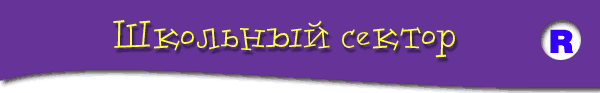 	Сайт представлет собой отражение деятельности сетевого сообщества детей - учащихся и взрослых - учителей и библиотекарей школ многих городов РФ, Беларуси, Украины и др., активно работающих в Интернет в сетевых проектах и конкурсах.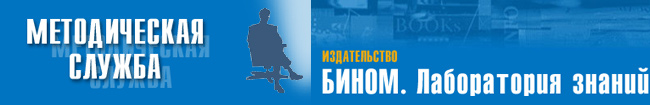 http://metodist.lbz.ru/  Методическая служба открыла для учителей страны не только личные консультации с авторами учебников (раздел «Авторские мастерские»), форумы в сетевых методических кабинетах УМК по пяти предметам (раздел «УМК - БИНОМ»), но и телекурсы с авторами и методистами УМК: www.binom.vidicor.ru (раздел «Телекурсы»).   http://pedsovet.org/news/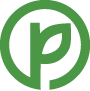              Педсовет.org             Живое пространство образованияПриморский Институт Переподготовки и Повышения Квалификации Работников Образования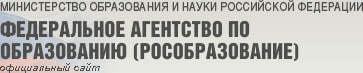 http://www.ed.gov.ru/       http://fpru.org/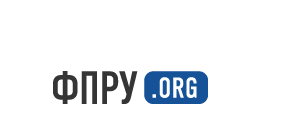 фонд поддержки Российского учительства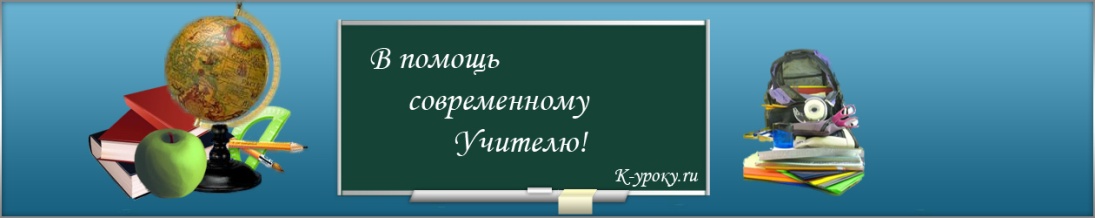 http://k-yroky.ru/Сайт К-уроку.ru создан для помощи и обмена опытом, как молодым начинающим педагогам, так и педагогам со стажем. У каждого педагога есть свои «изюминки», которыми он может не только поделиться с другими, обменяться материалами с коллегами, но и оставить комментарии к другим работам.    http://www.tca77.narod.ru/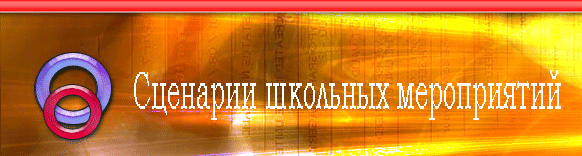 Сайт создавался для того, чтобы все желающие, могли просто выбрать подходящие сценки, стихи и написать свой сценарий на выпускной, последний звонок, ведь мало кто пользуется готовыми на 100%, иногда часть приходится переделывать.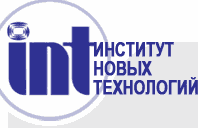 http://www.int-edu.ru/index.php?m2=23&m1=0&ms=1Материалы и оборудование для создания образовательной среды начальной школыОписание предметной, информационной и инструментальной среды начальной школы, располагающей учащихся к познанию мира всеми органами чувств, творческому самовыражению, самостоятельной исследовательской деятельности, решению учебных задач, формированию необходимых коммуникативных навыков и навыков работы с информацией. Рекомендации по модернизации образования в начальной школе.http://openlesson.ru 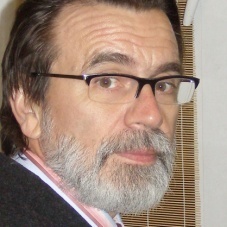 Openlesson: открытые уроки для педагогов и учениковМатериалы исследовательского проекта «Развитие вариативности обучающих технологий в городских и сельских образовательных учреждениях», осуществляемого в Институте профессиональной подготовки и переподготовки научно-педагогических кадров Российской академии образования. Статьи о режиссуре нескучных уроков в современной школе, премудростях социо-игрового стиля обучения и деловых подсказках в таблице-бабочке для профессионалов (как молодых, так и уже умудренных педагогическим опытом). Сборник игровых приемов обучения; открытых уроков, контрольных заданий и тестов; сценариев внеклассных занятий и др.САЙТЫ УЧИТЕЛЕЙ НАЧАЛЬНЫХ КЛАССОВСайт учителя начальных классов Анатольевой Эльвиры Васильевны  МОУ"Среднекибечская СОШ        http://elvira67.21428s12.edusite.ru/ О достижения учителя и успехах учеников. Авторский проект "Информационно-коммуникационные технологии в деятельности учителя начальных классов". Методические разработки уроков, нестандартных уроков, внеклассных мероприятий; презентации и др.   Личный сайт Альбины Николаевны Шалаковой, учителя начальных классов       http://shalalbina.narod.ru/  Визитная карточка учителя. Методическая помощь учителям: разработки уроков, внеклассных мероприятий, рекомендации. Советы родителям будущих первоклассников. Материалы для учащихся: история г. Искитима Новосибирской области, игры и др.Персональный сайт преподавателя начальных классов С. А. Алексеевой http://alekseeva-svetlana.nm.ru  О личном опыте автора, профессиональных достижениях и методах обучения. Конспекты уроков и внеклассных занятий, сценарии школьных праздников, презентации к урокам в начальных классах. Творчество учеников. Справка о городе Шарья Костромской области.Сайт учителя начальных классов И. В. Бессмертной http://inna.moy.suМатериалы для учителей начальных классов: конспекты уроков, разработки внеклассных мероприятий, методические рекомендации, презентации. Советы родителям. Ответы «почемучкам» и др.Блог учителя начальных классов В.В. Шуруто http://shuruto.blogspot.comПедагогические статьи и методические разработки учителя по самообразованию, работе с родителями, здоровьесбережению. Материалы по краеведению, логике, русскому языку, комбинаторике и др. Интерактивные таблицы, учебные фильмы; задания для олимпиад и конкурсов. Комментарии. Тематические ссылки и новости. Блог учителя начальных классов И. В. Жакулинойhttp://zhakulina20090612.blogspot.comО педагогическом опыте и достижениях педагога. Методические и педагогические статьи, публикации; разработки. Учебные фильмы. Методический инструментарий проектной деятельности: памятки для учащихся и их родителей, карты памяти, словарики, "банк идей" (список возможных тем проектов), образцы лучших проектов. День за днем: блог учителя начальных классов Е. В. Малаховой  http://malmilana.blogspot.comМатериалы учителя: визитная карточка учителя; методические статьи и разработки; планирование; разделы блога, посвященные диагностике, конкурсам, ТРИЗу, детскому здоровью, отдыху, увлечениям. Учитель начальных классов – это серьёзно: сайт учителя Е. С. Чечинойhttp://chechinaelena.ucoz.ruКопилка методических материалов учителя: статьи об опыте применения современных педагогических технологий, формах работы с родителями, формах внеклассной работы; портфолио учителя; конспекты уроков, сценарии мероприятий; полезные советы родителям по вопросам воспитания и здоровья детей. Консультации ученикам по выполнению самостоятельных работ; материалы для подготовки к предметным олимпиадам. Мультимедиа материалы. Проекты учеников. Форум.Мой класс: сайт учителя начальных классов Н. В. Терпуговойhttp://www.terpugova.comМетодические рекомендации по проведению уроков, родительских собраний и праздников в начальных классах; информация о педагогических конференциях, аттестации. Электронная библиотека материалов: предметные тренажёры, игры, тесты; конкурсные и олимпиадные задания прошлых лет; презентации, конспекты уроков, творческие работы учащихся; некоторые нормативные документы, образцы заявлений, списки и др. Новости школьной жизни для родителей.Капитошки: сайт учителя начальных классов О. А. Середа http://okansrd.ucoz.ruМатериалы для учителей, родителей и учащихся: конспекты уроков, разработки внеклассных мероприятий, советы, рекомендации; презентации; аудио и видео материалы; библиотека литературы; он-лайн игры, форум и др.Здоровым быть модно: проект учителя начальных классов http://zdorovye.3dn.ruО проекте: посвящен вопросам здоровья современных школьников; знакомит с опытом учителя по решению проблем сохранения и укрепления здоровья учащихся начальных классов. Методика, методология, комплексы упражнений здоровьесберегающих технологий в начальных классах. Методическая разработка проектно-исследовательской работы для учеников «Планета здоровья». Статьи. Опросы. Форум.Персональный сайт учителя начальных классов С. Н. Ларкиной http://svetlanal.ruРабочие материалы учителя: тематическое планирование; открытые уроки; классные часы; проверочные работы, диктанты; тесты; контрольные работы; сценарии уроков по внеклассному чтению. Материалы для учеников: правила чтения для учащихся, памятка звуко-буквенного анализа слова; рассказы, стихотворения, онлайн-игры; герб, флаг и гимн России. Новости образования.ОСА: блог учителя начальных классов http://osanachalka1956.blogspot.comКопилка ссылок на материалы с личными комментариями, посвященные вопросам образования, обучения и воспитания, организации и методики работы в школе, урокам, с использованием ИКТ и ТРИЗ - технологий; образовательном досугу и др.Сайт педагога Е. Ф. Сухининой: методические пособия и публикации по обществознанию  http://www.suhinina.ru	Портфолио учителя. Авторские методические разработки и публикации по использованию информационных технологий в историко-краеведческом исследовании, музейной педагогике, внеурочной работе по истории и краеведению. Конспекты уроков по методике преподавания обществознания в начальной школе и по основам социологии и политологии. Учебно-методическое пособие и учебно-методический комплекс «Историко-этнографическая практика»; учебно-методическое пособие «Экскурсионно-краеведческая работа как средство формирования культуры» и др.Методические разработки учителя начальных классов С. А. Чапловойhttp://pages.marsu.ru/iac/resurs/chaplovaУчебно-методические разработки: урок обучения грамоте в 1 классе, урок математики в 1 классе; сценарии праздников в 1 и 2 классах.Всё начинается со школьного звонка: блог учителя начальных классов Т. В. Зуевой   http://wisdom65.blogspot.comО блоге: создан для обмена опытом с коллегами; обсуждения вопросов воспитания с родителями; помощи ученикам в подготовке к урокам. Методические разработки и статьи; ссылки на интересные материалы с комментариями; обучающие игры и тренажеры и др. Архив материалов.Блог учителя начальных классов С. А. Шейкиной: методические материалыhttp://sheikina.blogspot.comМатериалы учителя: методические статьи, разработки, рекомендации; поурочное планирование; разделы блога, посвященные классному руководству, здоровьесбережению, детской психологии и самообразованию учителей, детским олимпиадам, конкурсам и марафонам, отдыху и увлечениям. Статьи, комментарии, обсуждения, видео. Материалы к урокам чтения. Система преподавания литературного чтения в начальной школе: методическая статья учителя М. Н. Карапатиной http://www.school39us.narod.ruМетодическая статья о системе работы на уроках чтения в начальной школе, позволяющей привить литературный вкус и интерес к чтению, развить читательские умения, повысить умственное, эстетическое и нравственное развитие учащихся, расширить их литературный кругозор.Сайт учителя начальных классов М. М. Ворониной http://ucazka.ucoz.ruМатериалы для детей, родителей и учителей начальной школы: сценарии праздников, классных часов, открытых уроков; песни, частушки, загадки; викторины и конкурсы; презентации, проекты; форум и др.Блог учителя начальных классов В.В. Шуруто http://shuruto.blogspot.comПедагогические статьи и методические разработки учителя по самообразованию, работе с родителями, здоровьесбережению. Материалы по краеведению, логике, русскому языку, комбинаторике и др. Интерактивные таблицы, учебные фильмы; задания для олимпиад и конкурсов. Блог учителя начальных классов И. В. Жакулинойhttp://zhakulina20090612.blogspot.comО педагогическом опыте и достижениях педагога. Методические и педагогические статьи, публикации; разработки. Учебные фильмы. Методический инструментарий проектной деятельности: памятки для учащихся и их родителей, карты памяти, словарики, "банк идей" (список возможных тем проектов), образцы лучших проектов. День за днем: блог учителя начальных классов Е. В. Малаховойhttp://malmilana.blogspot.comМатериалы учителя: визитная карточка учителя; методические статьи и разработки; планирование; разделы блога, посвященные диагностике, конкурсам, ТРИЗу, детскому здоровью, отдыху, увлечениям. За чашкой кофе: блог учителя начальных классов Ольги Плотниковойhttp://plotnikova.blogspot.comМатериалы учителя начальных классов, работающего по системе Занкова: девять правил урока; копилка методических и дидактических разработок (уроки, рекомендации, сценарии внеклассных мероприятий, творческие задания и др.). Публикации автора. Тематические ссылки. Архив материалов.Персональный сайт учителя начальных классов Н. Д. Вьюн: методические разработки   http://vyniha.narod2.ruМетодические разработки учителя и классного руководителя: открытые уроки, сценарии внеклассных мероприятий, рабочие программы, тематическое планирование, план воспитательной работы и др.Сайт-портфолио Жакулиной И.В.: методические разработки учителя начальных классов http://ivzh5809.wmsite.ruМетодические материалы из опыта работы учителя начальных классов по разделам: здоровьесбережение в образовании; ИКТ, исследование, планирование и метод проектов в начальной школе. Форум.Ученье-свет: блог учителя начальных классов http://tatjana888.blogspot.comМатериалы и публикации для учителей, учеников и родителей: учебно-познавательные игры, уроки, упражнения, презентации, тренажеры для девочек и мальчиков «Таблица умножения», идеи для творчества, открытые уроки, видео, внеклассные мероприятия и другая информация из повседневной школьной жизни. Блог учителя начальных классов И. В. Ослиной: материалы для учителейhttp://oslina.blogspot.comПедагогические публикации и методические статьи по самообразованию, классному руководству, краеведению, использованию ИКТ на уроках, внеклассной работе по предметам. Методическая копилка. Развивающие Flash-игры, мультимедийные разработки. Поиск по блогу. Архив материалов.Мастерская учителя начальных классов Л. В. Любаевойhttp://www.nach-chkola.ucoz.ruМетодические разработки для учителей начальной школы: конспекты уроков, внеклассные мероприятия, презентации, клипы, электронные учебные пособия, тематическое планирование и т.д. Советы родителям.Методические разработки учителя начальных классов Т. А. Мироновойhttp://mirta.ucoz.ruМатериалы к урокам в начальной школе: презентации, тесты. Сценарии внеклассных мероприятий. Проект программы по воспитательной работе классного руководителя. План воспитательной работы. Памятка родителям по предупреждению детской агрессивности. Творческие работы учащихся.Началка.уз: разработки учителя начальных классов К. В. Арутюновойhttp://nachalka.uzРазработки уроков по математике и русскому языку; сценарии внеклассных мероприятий; дидактические материалы к урокам развития речи, чтения и окружающего мира; проверочные тесты; творческие работы учащихся; статьи и рекомендации родителям; цитаты известных людей на педагогическую тематику.Почемучки: материалы учителя начальных классов СОШ № 12 г. Волжскийhttp://po4emu4ki.ucoz.ruСтатьи и публикации по педагогике, воспитанию детей для родителей и педагогов. Материалы, презентации и календарно-тематическое планирование для проведения разных форм занятий. Форум.Сайт учителя начальных классов Е. В. Новиковой: материалы учителям и родителям http://elena.sk6.ruМетодические разработки, фотографии, конспекты и презентации к разным урокам и внеклассным мероприятиям. Тематическое планирование по программе "Школа XXI века" и "Школа России". Советы психолога родителям, педагогические статьи. Форум.Веснушки: материалы для учителей, учеников и их родителейhttp://vesnuchki.ucoz.ruУголок учителя (методические материалы, сценарии уроков и внеклассных мероприятий). Статьи и рекомендации для родителей. Материалы ученикам для подготовки к урокам и закрепления знаний. История города Сочи, достопримечательности, интересные факты.Сайт учителя начальных классов Ю. Н. Понятовскойhttp://ponyatovskaya.ucoz.ruРазработки уроков, внеклассных мероприятий, презентации, обучающие и контрольные тесты, исследовательские и творческие работы учеников. Статьи для родителей и коллег. Ссылки на словари. Форум.Методические разработки учителя начальных классов Н. Н. Базуевойhttp://baznatnik.ucoz.ruМатериалы учителя начальных классов: методические разработки уроков и внеклассных мероприятий, рекомендации, презентации к урокам чтения, математики, русского языка, природоведения, истории. Отчеты о достижениях. Сайт учителя начальных классов Н. Н. Кузнецовой  http://www.kuznetsova.ds8.ruКонспекты уроков, сценарии праздников, классные часы, внеклассные мероприятия начальной школы. Советы родителям: как правильно подготовить первоклассника в школу, как развить внимание у детей, улучшить технику чтения, как правильно организовать учебную работу дома. Личная страница учителя начальных классов Егоровой Е. Ю.http://edu.of.ru/ekaterina1970Подборка методических разработок автора: внеклассное мероприятие по математике «Умники и умницы» и дидактические материалы к нему (ребусы и картинки); внеклассные мероприятия по естествознанию (игра) и по русскому языку; сценарий Выпускного в начальной школе.Сайт учителя начальных классов Ильченко Л.П.Представлен опыт работы учителя начальных классов. http://nsportal.ru/ilchenko-liliya-petrovnaСАЙТЫ УЧРЕЖДЕНИЙ ДОПОЛНИТЕЛЬНОГО ОБРАЗОВАНИЯ ДЕТЕЙДОПОЛНИТЕЛЬНАЯ ИНФОРМАЦИЯ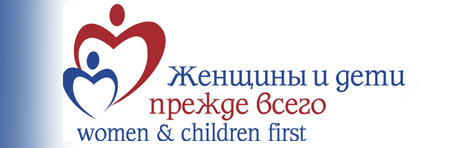 http://www.misami.ru/component/option,com_frontpage/Itemid,1/Сайт Благотворительного Фонда создан при финансировании Европейского Союза   http://www.petersburg-edu.ru/?page=53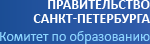 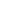    http://www.childpsy.ru/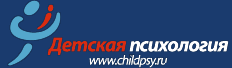 Статьи  по психологии развития, педагогической и специальной. http://psyparents.ru/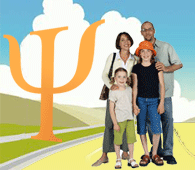 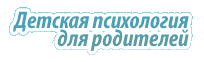 Рассматриваются следующие вопросы: Как помочь школьнику? Развиваем память, усидчивость и внимание.Самые простые игры на каждый день.Синдром дефицита внимания и гиперактивности у детей и др.	Младшая школа: материалы для учителей и воспитателейhttp://mlshkola.ucoz.ruКаталог материалов по дошкольному воспитанию и обучению в начальной школе: разработки уроков, мероприятий, документация, методические статьи и рекомендации, рефераты и др. http://internetenok.narod.ru/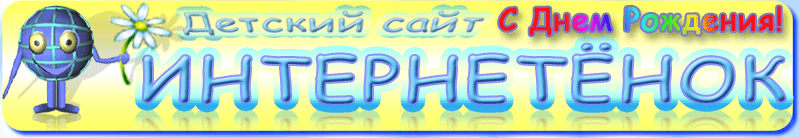 Электронная библиотека детской литературы. Он-лайн игры, мультфильмы. Раскраски, загадки, кроссворды, рецепты, комиксы. Конкурсы. Галерея рисунков. Flash альбом. Уроки Photoshop, бисероплетения, росписи ткани и др.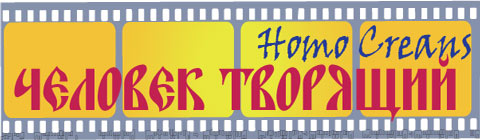 http://homo-creans.ru/ Homo creans - человек творящий: проектПознавательная информация и материалы для самостоятельного творчества и развития: советы, рекомендации, методики. Виртуальные фотостудия, храм знаний, пресс-клуб, ясли-сад, кабинет писателя, станция юннатов. Мастерские по графике, живописи, скульптуре, рукоделию. Лента новостей.  http://www.poznayka.ru/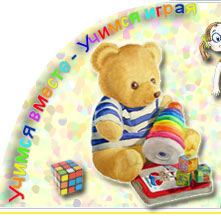 	POZNAYKA.RU: детский сайт для родителейСтатьи о развитии, воспитании, здоровье и питании детей. Подборка развивающих игр, аппликации, поделок и раскрасок для развития мелкой моторики рук, внимания, воображения, логического мышления. Варианты подвижных игр и упражнений. Стихи, песни, считалки и сказки. Форум.  http://www.kspu.karelia.ru/projects/world/index.htm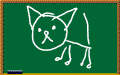 Организация проектно-исследовательской деятельности в начальной школеИнформация об учебно-методическом комплекте "Открываем мир!" для учителей начальной школы. Советы учителям. Материалы проектной деятельности.Детские песни: каталог	http://www.hot.ee/nostalgie/detskie.htmКоллекция детских песен в mp3-формате.    http://www.stihi-rus.ru/pravila.htm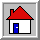 Правила грамматики русского языкаСтруктурированный сборник основных правил русского языка.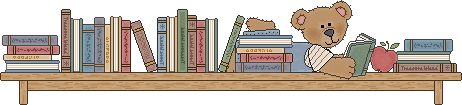 http://www.center-oko.narod.ru/index.htmОко: детский эстетический центрhttp://www.center-oko.narod.ru/ Информация о занятиях с детьми и подростками по традиционным и авторским методикам. Перечень и описание программ для дошкольников, школьников и взрослых. Обзор проводимых праздников и фестивалей. История центра.http://www.dobrieskazki.ru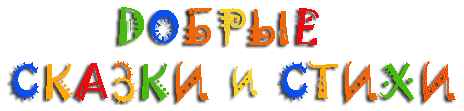 	Добрые сказки: нравственно-творческое воспитание личностиОб уникальной методике - образовании и воспитании через сказку. Книги для детей А.Лопатиной и М.Скребцовой. Сказки о буквах, словах, овощах и фруктах. Беседы о семье, добрая математика.  http://moral-educ.narod.ru/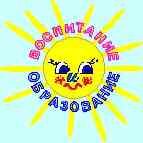 Духовно-нравственное воспитание и образование: проектЭлектронная коллекция сказок, рассказов, стихов для развития морально-нравственных качеств ребенка. Сборник вопросов, игр и заданий, развивающих творческих способности. Отзывы педагогов. Галерея работ детей. Общая информация о проекте: история создания, сведения об авторах.http://www.cherry-gallery.spb.ru/about/	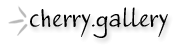 Cherry.Gallery: фотогалереяКоллекция фотографий в разрешении, пригодном для полиграфии. Каталог по темам: города, времена года, пригороды Петербурга, Москва, Санкт-Петербург, Рязанский Кремль, Карелия и др. Сведения об авторе. 
Сайт "Основы православной культуры"
создан на основе материалов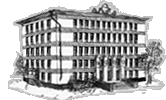 http://vos.1september.ru/КОНКУРСЫ, ОЛИМПИАДЫhttp://www.nachalka.com/В разделе «Игровая» собрана коллекция умных игр, викторин, конкурсов:Братья Гримм. Страницы жизни и творчества.Викторина по рассказам и сказкам Николая Сладкова. Викторина по русской народной сказке ВАСИЛИСА ПРЕКРАСНАЯ. Викторина: Новый год идет по свету.Викторина: Фонтаны Москвы.Викторина: Цветы июня.Литературная викторина: Знаете ли вы сказки? Литературная викторина: Новогодние и Рождественские сказки.Литературная викторина: Приключения желтого чемоданчика. http://www.infoznaika.ru/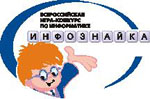 Основная цель конкурса - активизация познавательного интереса школьников 2-11 классов в области информатики и информационно-коммуникационных технологий, повышение мотивации изучения данной предметной области. Статистические показатели решаемости заданий, определяемые по результатам конкурса, можно рассматривать с позиции мониторинга качества образования по информатике и ИКТ в регионе, области или отдельно взятой школе.    http://www.future4you.ru/index.php?trg=mainf&mod=sdoc&page=30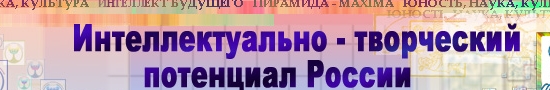              Национальной образовательной программе             «ИНТЕЛЛЕКТУАЛЬНО-ТВОРЧЕСКИЙ ПОТЕНЦИАЛ РОССИИ».В рамках программы проводятся предметные заочные конкурсы-олимпиады, конкурсы исследовательских и творческих работ по различным направлениям науки, техники, культуры, разработка социальных проектов, турниры, форумы, фестивали, научные конференции школьников.  http://www.cerm.ru/ 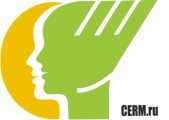 Центр Развития МолодёжиМеждународный дистанционный проект «Эрудит-марафон учащихся» (ЭМУ) реализуется в несколько этапов:1. Конкурс Эрудитов 2. Конкурс Cпециалистов3. Конкурс Творческих команд4. Летний лагерь «ТРИПТИХ»   http://www.geniuslogicus.eu/ru/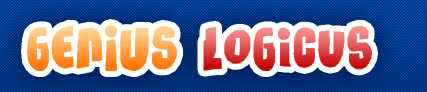 Международное логическое соревнованиеУчастники конкурса могут решать задания двумя способами – on-line или же на бумаге. http://www.web-resurs.ru/konkurs/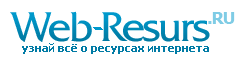      http://www.edu.ru/index.phpКонкурсы в системе образования        http://www.dimsi.net/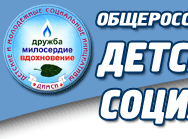 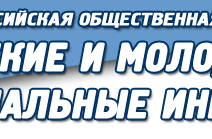 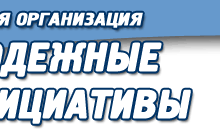                    Арт-конкурсы в России и мире       http://www.artdeadline.ru/	На Сайте «Арт-конкурсы в России и мире» есть положения по детским конкурсам. http://www.infogrant.ru/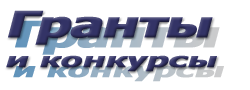   http://www.5values.ru/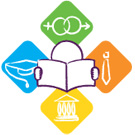 Общероссийский информационно-образовательный портал «5Ц»Портал создан для тех, кто:- хочет проверить себя, принимая участие во Всероссийских дистанционных конкурсах, турнирах, викторинах и т.д.;- готов повысить уровень своей конкурентоспособности на Интернет-курсах различной социальной тематики;- стремится пополнить свой личный Портфолио дипломами, грамотами, сертификатами, подтверждающими признание достижений на российском и международном уровне;- ищет новых друзей и возможность задать свои вопросы экспертам и участникам наших программ;- настроен поделиться своим жизненным и профессиональным опытом с теми, кто в этом нуждается и т.д.  Детское экологическое движение "Зелёная планета" http://www.greenplaneta.ru/node/1Официальный сайт Общероссийского общественного детского экологического движения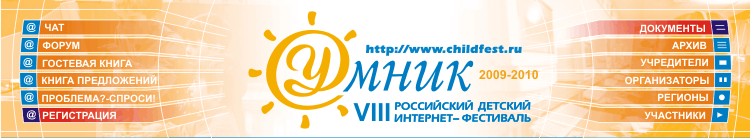 http://www.childfest.ru/index.aspУчастниками Фестиваля могут быть дети школьного возраста, студенты ВУЗов, школьные учителя, педагоги дополнительного образования, родители.     http://www.farosta.ru/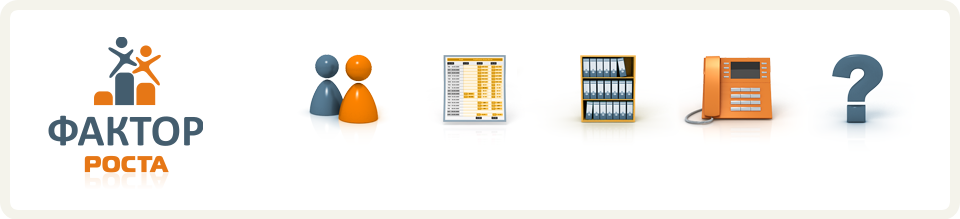 ФАКТОР РОСТА Интеллектуальный турнир «Фактор Роста» - это мероприятие, в котором принимают активное участие не только ребята, но и преподаватели!     http://www.mir-konkursov.ru/Виртуальная лаборатория Школы космонавтики проводит серию Всероссийских дистанционных конкурсов «Мир Конкурсов» для школьников с 1 по 11 класс.Победители и участники получают дипломы и грамоты для пополнения своего портфолио достижений. 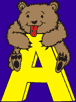 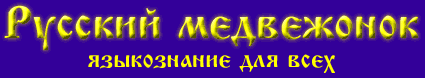 http://www.rm.kirov.ru/Конкурс "Русский Медвежонок - языкознание для всех" - младший брат популярного международного математического конкурса "Кенгуру - математика для всех". Организаторы конкурса - Центр дополнительного образования для детей "Одаренный школьник", г. Киров (ЦДООШ), ООО "Слово", ООО "Игра". Научное руководство - Институт лингвистики Российского государственного гуманитарного университета, г. Москва        http://www.kenguru.sp.ru/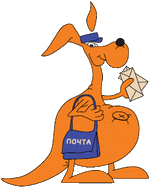  МЕЖДУНАРОДНЫЙ МАТЕМАТИЧЕСКИЙ КОНКУРС«КЕНГУРУ – МАТЕМАТИКА ДЛЯ ВСЕХ»  К участию в конкурсе, без предварительного отбора, допускаются все учащиеся 3 – 10 классов общеобразовательных учебных заведений, оплатившие организационный взнос. В конкурсе могут принимать участие второклассники, в этом случае они решают задачи, предназначенные для учащихся 3 – 4 классов.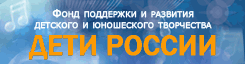 http://detirossii.com/index.php?option=com_frontpage&Itemid=1Фонд поддержки и развития детского и юношеского творчества  «Дети России»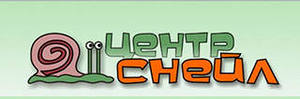    Центр "Снейл"Построй с нами свою образовательную траекторию!Мы помогаем каждому сделать свой собственный выбор и определить для себя собственный путь получения нового знания.   http://www.nic-snail.ru/ЭЛЕКТРОННЫЕ ГАЗЕТЫ И ЖУРНАЛЫ   http://www.gazeta.lbz.ru/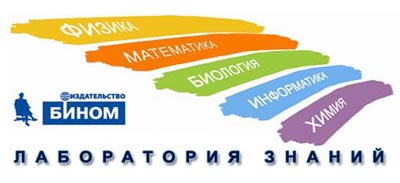 Интернет-газета «Лаборатория знаний»	Газета поможет оперативно информировать педагогов,  использующих учебно-методические материалы издательства БИНОМ в школе, о всех новых идеях в естественно-научном образовании в школе, предлагаемых учеными – авторами учебников информатики, математики, физики, химии, биологии, а также представлять инновационный опыт учителей опорных школ БИНОМ по использованию ИКТ средств и ресурсов в обучении.     httpww://w.erudites.ru/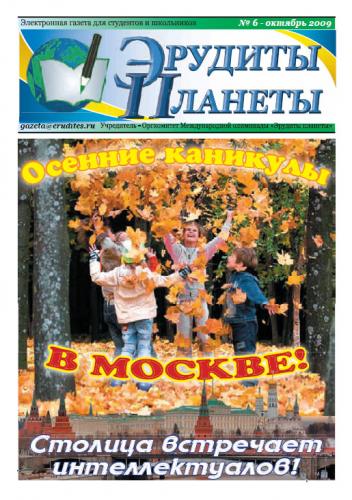 http://nsc.1september.ru/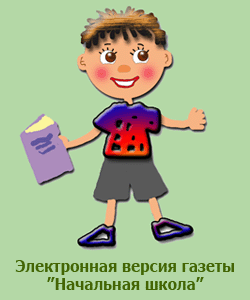 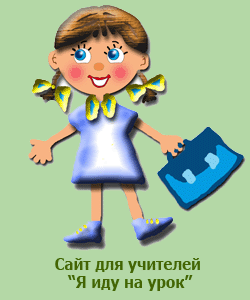 Электронные версии газеты «Начальная  школа» Издательского дома «Первое сентября» находятся на сайте http://nsc.1september.ru.   Здесь представлены все рубрики газет «Традиционная школа», «Учителю на заметку», «Система Занкова», «Система д.Б. Эльконина - В. В. Давыдова», «Коррекционно-развивающее обучение», «Учимся играя».    http://www.ug.ru/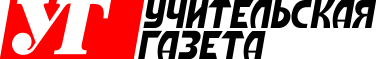  - сайт «Учительской газеты»;- образовательные ресурсы по начальной школе.      http://zdd.1september.ru/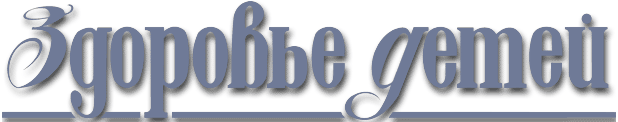 Здоровье детей: газетаЗаголовки статей и документов. Администрация сервера установила годовой интервал между выходом очередного номера газеты и появлением полнотекстовой версии номера на сайте. Архив с 1999 г.    http://www.pionerka.ru/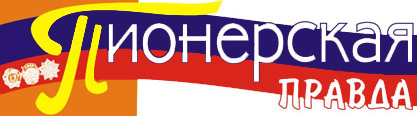 Пионерская правда: всероссийская газетаПолнотекстовые статьи свежего номера газеты и приложений: материалы о жизни детей и подростков. Архив номеров с 2002 года.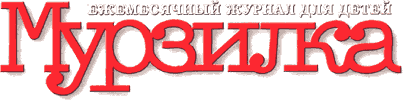                                                                    http://www.murzilka.km.ru/              В журнале печатаются сказки, рассказы, пьесы, стихи. Его номера содержат              конкурсы, викторины, самоделки, а также материалы, дополняющие программу начальной школы, рекомендованные Министерством образования и науки РФ.   http://www.kostyor.ru/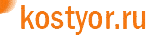 Костер: электронный журнал для детейВиртуальный журнал для веселых и любознательных. Сказки, стихи, рассказы, загадки, ребусы, пословицы, поговорки. Кроссворды и игры онлайн. Библиотека детской литературы. Сценарии детских праздников. Тексты детских песен. Викторина.                 http://www.os.gammabook.ru/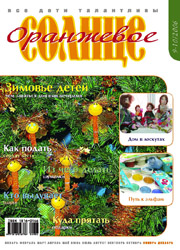 Оранжевое солнце: журналЖурнал по эстетическому развитию ребенка: материалы по художественному и творческому воспитанию. Условия приобретения и подписки. Анонс свежего номера. Архив материалов. Афиша детских театров. Итоги I этапа конкурса детского рисунка на тему будущей профессии "Когда я вырасту…". http://io.nios.ru/index.php?rel=27&staticpage&page=about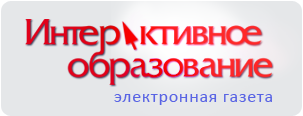 Электронная газета «Интерактивное образование» – это первое и в настоящее время единственное электронное издание Новосибирска, предназначенное для педагогов, учащихся и их родителей. «Информатизация образования» – опыт работы и результаты педагогической деятельности в области внедрения информационных технологий.«ИТ-менеджмент в образовании» – освещение актуальных вопросов управления ИТ-процессами в образовательных учреждениях и органах управления образованием. «Дополнительное образование детей» – передовой опыт, результаты деятельности, достижения и перспективы развития учреждений дополнительного образования г. Новосибирска.«Школа здоровья» – материалы, посвященные вопросам сохранения здоровья всех участников образовательного процесса.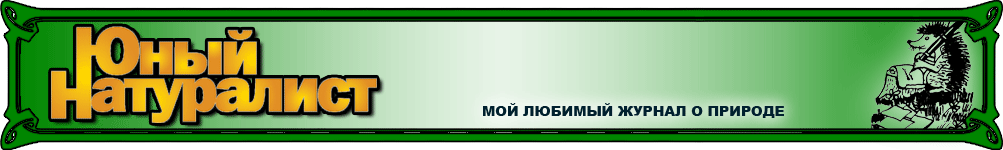 http://www.unnaturalist.ru/index.php	Юный натуралист: научно-популярный журналМатериалы по природоведению, биологии, экологии. Анонсы номеров.   http://apelsinka74.narod.ru/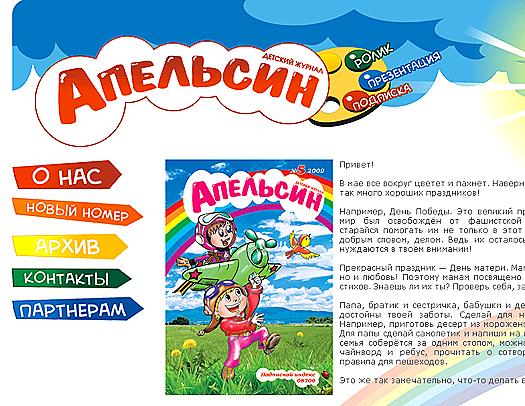  «Апельсина» - это сайт российского журнала «Апельсинка».  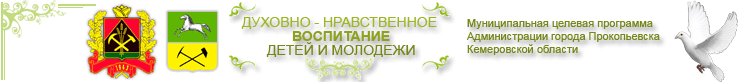 http://www.dnv-prk.info/index.php?option=com_content&view=frontpage&Itemid=1Социально-значимый проектИнформация о конкурсах и конференцияхБИБЛИОТЕКИ, ЭЛЕКТРОННЫЕ ЭНЦЕКЛОПЕДИИ    http://www.pedlib.ru/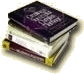 Педагогическая библиотекаПедагогическая библиотека представляет собой постоянно пополняющееся собрание литературы по педагогике, ее прикладным отраслям, а также наукам медицинского и гуманитарного циклов, имеющим отношение к воспитанию и обучению детей. Популярные и научные издания, учебники, статьи из периодики: библиотека - это фонд доступной каждому информации. http://www.gala-d.ru/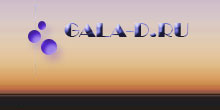 На этом сайте собран большой объем информации по истории педагогики - с древних времен до наших дней. Сайт предназначен для абитуриентов, студентов и всех, кто желает расширить свой кругозор.http://pacad.ru/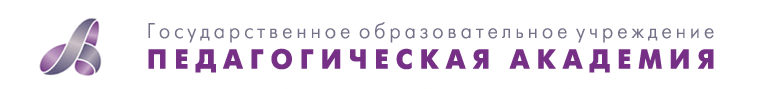 В ситуации экономического кризиса Педагогическая академия предлагает широкий спектр курсов повышения квалификации, программ переподготовки кадров. Вам готовы оказать помощь опытные преподаватели, среди которых видные ученые и специалисты-практики. Вас ждут компьютерные классы с доступом в Интернет, интерактивные и мультимедиа аудитории, библиотека с обширным фондом специальной литературы и материалами на электронных носителях.   http://www.mojgorod.ru/cities/index.html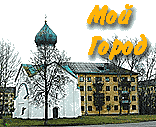 Народная энциклопедия городов и регионов России«Мой Город» http://www.zyblik.info/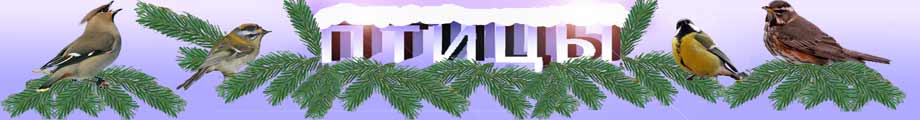 	Певчие и декоративные птицы: энциклопедияИнформация для начинающих натуралистов и любителей птиц со стажем по изучению биологии птиц, правильному содержанию и разведению их в домашних условиях. Сведения о кормлении и обучении мелких птиц, профилактике и лечению их болезней. Подборка народных примет, пословиц, поговорок, загадок, скороговорок, мифов и легенд о птицах.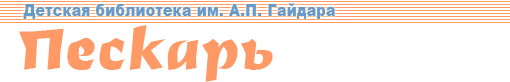 http://www.peskarlib.ru/Пескарь: электронная детская библиотека им. ГайдараБиография писателя. Рассказы, очерки, статьи и тексты радиовыступлений Аркадия Гайдара. Сказки народов мира, русских и зарубежных авторов, рассказы.САЙТЫ МУЗЕЕВМузей Мирового океанаhttp://www.vitiaz.ru/Обзор фондов и коллекций музея. Сведения о научно-исследовательских судах "Витязь" и "Космонавт Виктор Пацаев".   http://zmmu.msu.ru/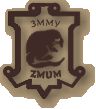 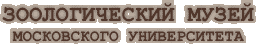 Зоологический музей Московского университетаОбщая информация о музее (история, структура, месторасположение, часы работы, стоимость билетов). Структура музея. Описание коллекций по энтомологии, ихтиологии, герпетологии, орнитологии, териологии, сравнительной анатомии. Интернет-проекты сотрудников музея.     http://museum.npstoik.ru/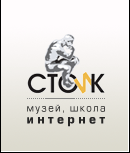 	Мир школьных музеев в интернетеО цели проекта – консолидации организаций, занимающихся вопросами культуры и образования, а также популяризации музейной педагогики для привлечения молодого поколения к вопросам истории Отечества, края и семьи, русской культуре. Объединяет проекты «Школьные музеи в Интернете» и интернет-каталог «Музеи-школе». Информация о конкурсах.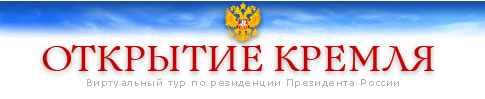 http://www.openkremlin.ru/open.htmlОткрытие Кремля: виртуальный тур по резиденции Президента РоссииУличные виды, интерьеры Кремля, панорама центра Москвы и др., представленные при помощи уникальной технологии создания виртуальных экскурсий "интерактивное видеопространство" и специальной программы для демонстрации изображений на интернет-сайте. Исторические рассказы звучат в исполнении Алексея Владимировича Баталова.   http://dob.1september.ru/2001/10/15.htm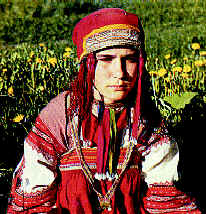  Экскурсия в музей народного костюмаПлан занятия, цель которого – закрепить представления детей о русском национальном костюме, развивать воображение и творческие способности. Материал сопровождается комментариями и загадками по русской национальной одежде.http://museum.nnov.ru/art/collection/excursions/silverage/index.phtml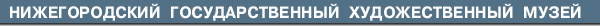 Собрание экспонатов из коллекции отечественной живописи, графики, скульптуры, декоративно-прикладного и народного искусства, работ западноевропейских мастеров. Небольшая коллекция искусства стран Востока. Виртуальные экскурсии.	ТВОРЧЕСКИЕ МАСТЕРСКИЕ     http://www.origami-do.ru/index.htm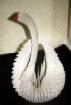 Путь оригамиИстория и азбука оригами. Базовые формы, с которых начинается большинство фигурок. Диаграммы изготовления классических и авторских моделей оригами. http://www.origami-school.narod.ru/index.html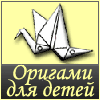 Система занятий по оригами - способ интеллектуального и эстетического развитиядетей младшего школьного возраста"...Когда я пришла работать в школу, мне захотелось научить этому интересному увлекательному и полезному искусству своих учеников. Так началась работа над созданием этого курса: «Система занятий по оригами - способ интеллектуального и эстетического развития детей младшего школьного возраста» -  web-master Кононова М.Н.  http://stranamasterov.ru/aboutСтрана Мастеров объединяет учителей и учащихся, родителей и детей, состоявшихся мастеров и новичков. Тематика сайта: прикладное творчество, мастерство во всех его проявлениях и окружающая среда. Цель: развитие творческих способностей, оттачивание мастерства и гармоничное существование в окружающем мире.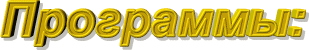 http://www.kuzbass.ru/~vbp53/vb/oglavl.htmКомпьютерные программы для изучения народного декоративно-прикладного искусстваКоллекция развивающих компьютерных программ для детей дошкольного и младшего школьного возраста, посвященных прикладному народному творчеству: Гжель, Жостово, Хохлома. Описание программ. Download.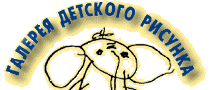 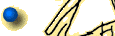 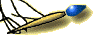      http://www.newart.ru/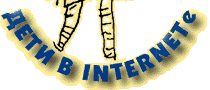 	Галерея детского рисункаКоллекция рисунков детей от 4 до 14 лет: живопись, графика, компьютерная графика, словографика. Информация о международном детском конкурсе "Рисунок-поздравление": сведения о конкурсе, условия участия. Уголок родителя. Стихи для детей. Ссылки на детские ресурсы в интернете.     http://stoys.narod.ru/index.html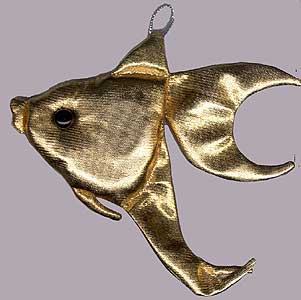 Мягкая игрушкаКаталоги мягкой игрушки: шитая игрушка, вязаная игрушка, меховая игрушка. Выкройки, методические рекомендации, техника изготовления игрушек. Поделки из всевозможных подручных и бросовых материалов.      http://abash.netfirms.com/index.html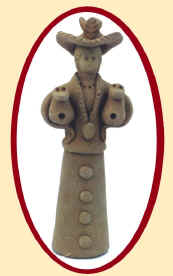 Абашевская игрушкаИстория абашевской игрушки-свистульки. Каталог игрушек.    http://www.varya.ru/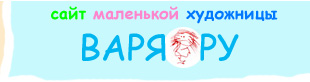 Варя.Ру: сайт маленькой художницыРазвлекательные и развивающие материалы для детей: комиксы, раскраски, галереи рисунка, рассказики, загадки, стишки.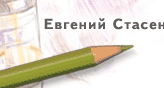 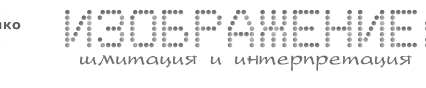 http://drawart.ru/Изображение: имитация и интерпретацияИнформация о новой методике обучения изобразительному искусству. Рассматриваются вопросы композиции, способов анализа натуры, изобразительной техники и создания художественного образа.ЗАКЛЮЧЕНИЕ«Чуткие, внимательные и восприимчивые к интересам школьников, открытые ко всему новому учителя – ключевая особенность современной школы»Наша Новая ШколаВ современном мире особенно востребованными становятся образовательные ресурсы, которые могут быть использованы в учебном процессе с целью развития различных способностей и навыков школьников, их творческого потенциала. Школьники активно пользуются Интернетом. Применение ресурсов Интернета в преподавании и даже скрытое от ученика обращение учителя к Интернету в процессе подготовки к урокам или в порядке самообразование уже изменяет личность учителя. Учитель, пользующийся Интернетом, и учитель, Интернет игнорирующий, принадлежат к двум различным педагогическим поколениям, и пропасть между ними расширяется с каждым днем: не технологическая пропасть, но уже - мировоззренческая.Процесс обращения учителя к Интернету идет медленно, но идёт. Первоначальная проблема - мотивированность учителя, на наш взгляд, а вовсе не компьютерная безграмотность. Пример из практики: коллега из школы, поучаствовав в мастер-классе и побывав на открытых уроках по применению ИКТ, прониклась интересом. В дальнейшем стала применять мультимедиа ресурсы на уроках, параллельно осваивая компьютер, клавиатуру. Теперь преподаватель следит за новинками медиа ресурсов и планирует установить Интернет дома. Используя Интернет нам (группе учителей)  удалось принять участие в проектах, акциях, разместить работы в электронных издательствах. В приложении 1 представлены результаты участий в Интернет-проектах.  СПИСОК ЛИТЕРАТУРЫКулик А. Ресурсы Интернета для развития системы образования и науки в регионах (на примере политологии) // http://www.prof.msu.ru/publ/ulan-ude/u18.htmОбразовательные ресурсы сети Интернет: Каталог /Под ред. А.Н. Тихонова. – М., 2006.Полонский В.М. Образовательные ресурсы и возможности сети Интернет // http://www.den-za-dnem.ru/page.php?article=394.ДЕТСКИЕ ЭЛЕКТРОННЫЕ КНИГИ И ПРЕЗЕНТАЦИИПро Школу ру - бесплатный школьный портал. Клуб учителей начальных классовhttp://www.proshkolu.ru/club/nachalnikiМного методического материала. Общение с коллегами. Возможность найти друзей.http://nayrok.ru/	На урок.Ру: методические материалы для учителейМетодические и дидактические материалы для преподавателей дошкольных учреждений, учителей начальной, средней и старшей школы по всем школьным дисциплинам: тематическое планирование, разработки уроки, внеклассные мероприятия/классные часы, родительские собрания, презентации; советы родителям. Форум.Сообщество учителей и учеников: материалы по всем школьным дисциплинамhttp://www.unusovy.ucoz.ruМатериалы по информатике, русскому языку, географии, истории и обществоведению, иностранным языкам, химии, биологии, экологии, физической культуре, технологии, ОБЖ; классному руководителю, директору и завучу школы, психологу, библиотекарю; для начальных классов. Варианты ЕГЭ, программы ЕГЭ, библиотека книг ЕГЭ, статьи о ЕГЭ. Софт для учителей и др. Форум.ТРИЗ в начальной школе: комплект методических разработокhttp://www.trizminsk.org/e/prs/rubn.htmКомплект материалов по авторскому курсу развития творческого воображения Натальи Рубиной для 1, 2 и 3 классов: программа, стандарты; рабочие тетради.Всеросcийский Интернет-проект «Учитель нашей новой школы»          http://teacher.edu.yar.ru/#aboutКакой видит новую школу учитель, школьник, родитель? О чем мы мечтаем? Чего опасаемся? Давайте вместе искать ответы на непростые вопросы! Интернет-проект – именно для Вас может стать первым шагом в общем деле – строительстве нашей новой школыРазвивающая среда начальной школы: методические разработкиМетодические разработки учителей начальных классов: тесты, презентации, уроки, внеклассные мероприятия, проекты и др.http://goodschool1151.ucoz.ru/load/http://www.kidsworld.ru/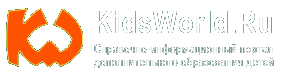 ДОПОЛНИТЕЛЬНОЕ ОБРАЗОВАНИЕ Г. МОСКВЫ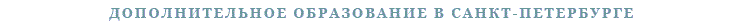                       http://www.anichkov.ru/dop/zentrБЕЛГОРОДСКОЙ ОБЛАСТИhttp://www.uobr.ru/out_schools.php?mt=4&out=18&v=ok         http://www.unionddt.ru/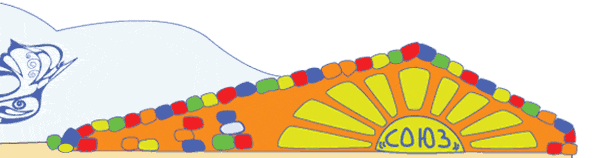 Государственное образовательное учреждение дополнительного образования детей Дом детского творчества «СОЮЗ» Выборгского района Санкт-Петербурга        http://strogin.ru/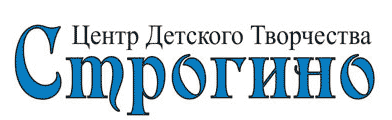 Детский образовательный центр г. Красноярска 
Основные направления деятельности центра. Список и описания учебных курсов (компьютерные технологии, экономика, экология и др.). Информация о мероприятиях центра: конкурсах, выездных школах. Работы учащихся.   Центр развития творчества детей и юношества "Советский" (г. Липецк) 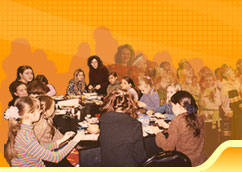 http://www.sov.lipetsk.ru/            http://www.ddtzd.ru/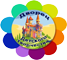 Дом детского творчества г. Железнодорожный Московской обл.              http://vur-ddt.narod.ru/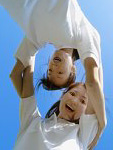 Дом детского творчества Вурнарского района Чувашской Республики    http://www.lapiworld.ru/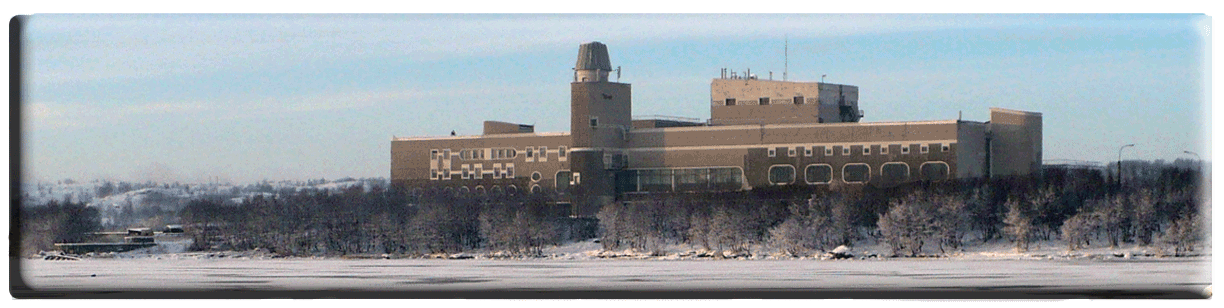 Мурманский областной центр дополнительного образования детей и юношества "Лапландия" 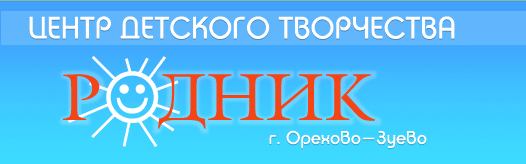   http://www.rodnic.org/Центр детского творчества "Родник" города Орехово-Зуево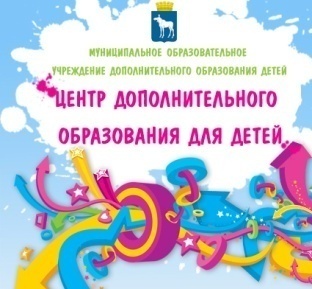  http://www.cdod-yola.ru/Центр дополнительного образования детей г. Йошкар-Олы ОБЛАСТНОЙ   ЦЕНТР  ДОПОЛНИТЕЛЬНОГО   ОБРАЗОВАНИЯ   
ДЕТЕЙ   "ИМПУЛЬС"г. Томск    http://centre-impuls.narod.ru/index.htmhttp://www.edu-modern.ru/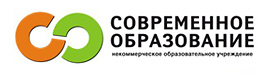 Учебный центр "Современное образование" (Пермь) http://vsekonkursy.ru/Все конкурсы, гранты, стипендии и конференции 2010 - 2011Конкурс, грант, научная конференцияhttp://www.minobr.org МИНОБР.ОРГ: портал конкурсов для школьников, родителей и педагогов   О портале: дает возможность педагогу стать организатором всероссийского мероприятия, провести мастер-класс для детей, родителей или коллег; возможность для детей и родителей - узнать мнение или получить совет педагогов; возможность для абитуриентов - выиграть грант на обучение в ВУЗЕ. Конкурсы для детей. Олимпиады для школьников. Исследовательские работы школьников. 